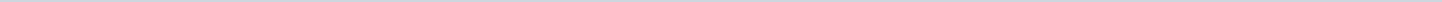 Geen documenten gevonden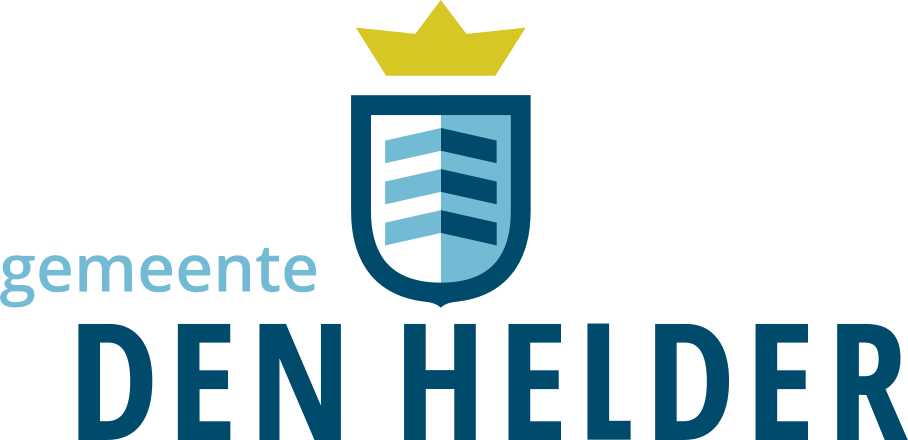 Gemeente Den HelderAangemaakt op:Gemeente Den Helder29-03-2024 16:40Ingekomen stukken0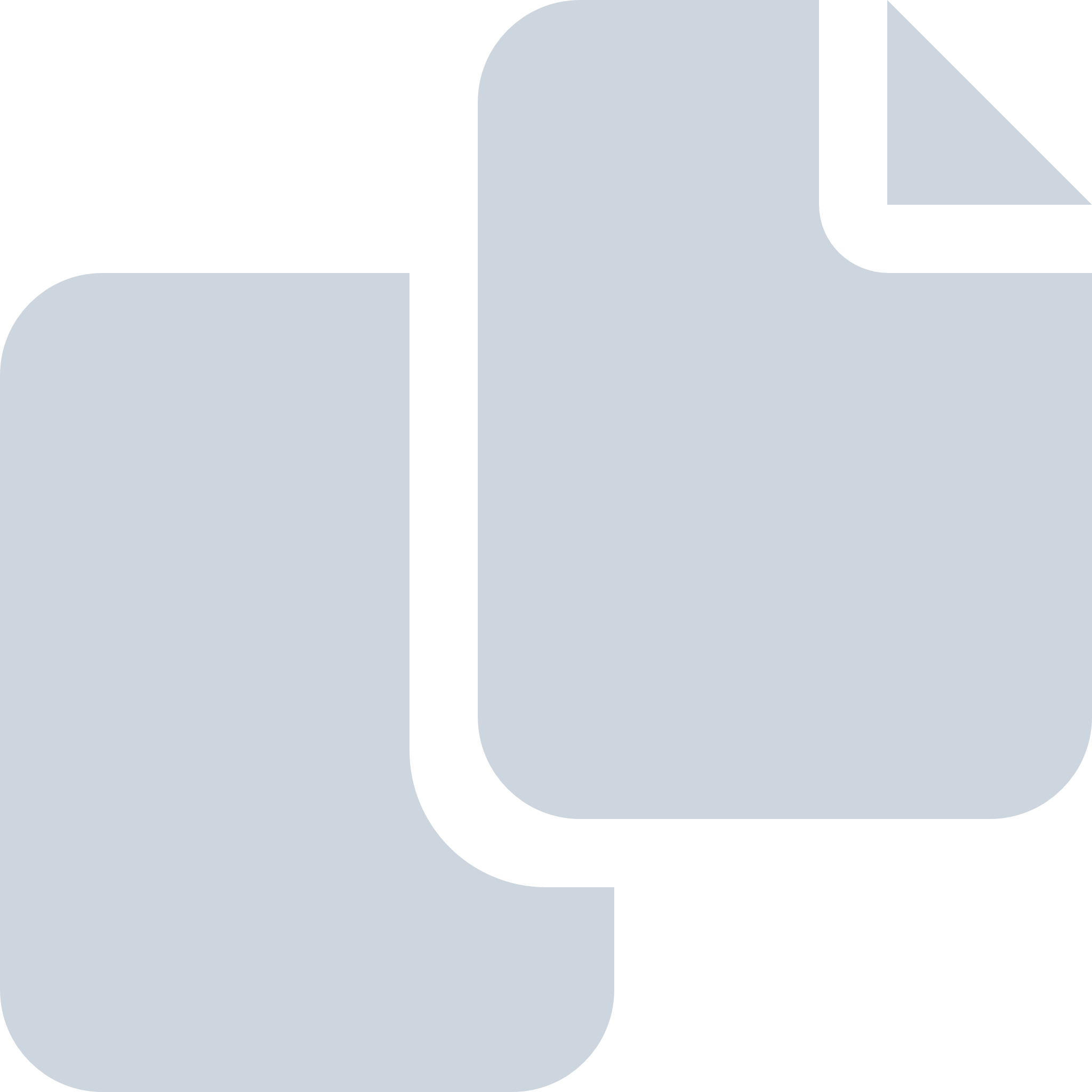 Periode: februari 2022